WELLBEING WHEEL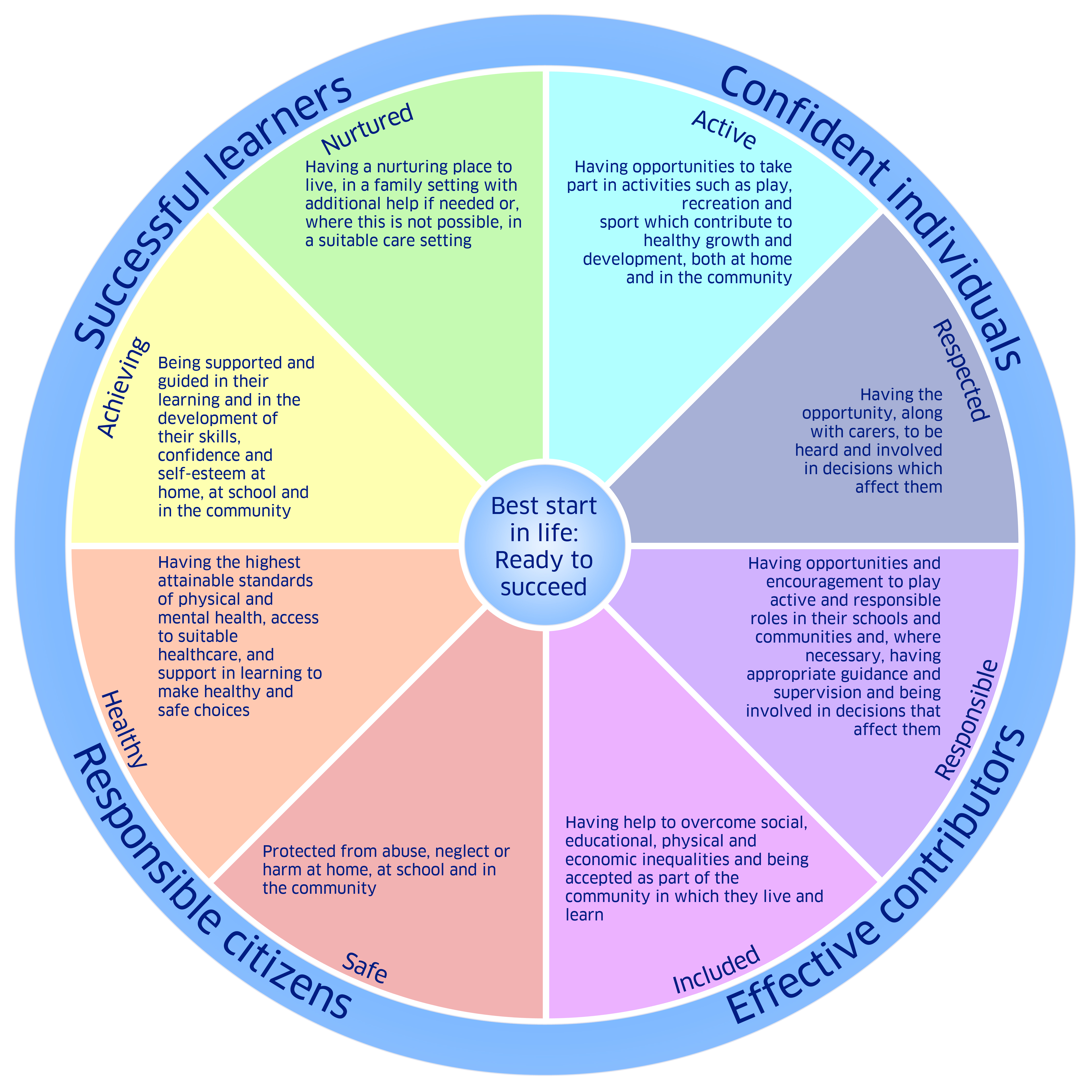 